КАРАР								ПОСТАНОВЛЕНИЕ29 декабрь   2021й.			№56		          29 декабря 2021г.		О признании утратившими силу отдельных  постановлений главы сельского поселения Куккуяновский сельсовет муниципального района Дюртюлинский район Республики Башкортостан      В соответствии с Федеральным законом от 27 июля 2010 года  № 210-ФЗ «Об организации предоставления государственных и муниципальных услуг», ПОСТАНОВЛЯЮ:1. Признать утратившими силу постановления главы сельского поселения  Куккуяновский сельсовет муниципального района Дюртюлинский район Республики Башкортостан:-  от 30.01.2020 №9 «Об утверждении Административного регламента предоставления муниципальной услуги « Предоставление  в установленном порядке жилых помещений муниципального жилищного фонда по договорам социального найма» в  сельском поселении Куккуяновский сельсовет муниципального района Дюртюлинский район Республики Башкортостан»;- от 30.03.2021. № 14 «О внесении изменений в постановление главы сельского поселения Куккуяновский сельсовет муниципального района Дюртюлинский район Республики Башкортостан от 30.01.2020г. № 9 «Об утверждении Административного регламента предоставления муниципальной услуги «Предоставление  в установленном порядке жилых помещений муниципального жилищного фонда по договорам социального найма» в  сельском поселении Куккуяновский сельсовет муниципального района Дюртюлинский район Республики Башкортостан».2. Данное постановление обнародовать на информационном стенде в здании администрации Куккуяновского сельсовета Дюртюлинского района Республики Башкортостан по адресу: с.Куккуяново, ул.Ш.Максютова, 15.  и на официальном сайте   в сети «Интернет».3.  Контроль за исполнением настоящего постановления оставляю за собой.Глава сельского поселения                                                Х.М.ХазиевБашкортостан РеспубликаһыДүртөйлө районымуниципаль районыныңКүккуян ауыл советыауыл биләмәһе хаҡимиәте(Башкортостан РеспубликаһыДүртөйлө районыКүккуян ауыл биләмәһе хаҡимиәте)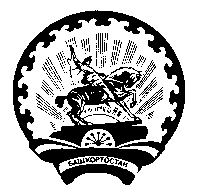 Администрация  сельского поселения Куккуяновский сельсовет муниципального района Дюртюлинский районРеспублики Башкортостан(Куккуяновский сельсовет Дюртюлинского районаРеспублики Башкортостан)